Journal of Advances in Science, Engineering and Technology  (JASET)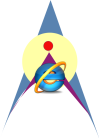        www.aqie.com • E-ISSN 2582-7748COPYRIGHT PERMISSION FORM(TO BE FILLED BY THE CORRESPONDING AUTHOR(S))The JASET and authors of mentioned research paper, hereby agree as follows: In consideration of JASET reviewing and editing the above described research work for first publication on an exclusive basis: The undersigned author(s) hereby assigns, conveys, and otherwise permit all rights, title, interest, and copyright ownership of said work for publication.Work includes the material submitted for publication and any other related material submitted to JASET. In the event that JASET does not publish said work, the author(s) will be so notified and all rights assigned will revert to the author(s). The assignment of rights to JASET includes but is not expressly limited to rights to edit, publish, reproduce, distribute copies, include in indexes or search databases, in print, electronic or other media, whether or not in use at the time of execution of this agreement, and claim copyright in said work throughout the world for the full duration of the copyright and any renewals or extensions thereof. All accepted works become the property of JASET and may not be published elsewhere without prior written permission from JASET. The author(s) hereby represents and warrants that they are sole author(s) of the work, that all authors have participated in and agree with the content and conclusions of the work, that the work is original, and does not infringe upon any copyright, propriety or personal right of any third party, and that no part of it nor any work based on substantially similar data has been submitted to another publication. However, reproduction, posting, transmission or other distribution or use of the article or any material contained therein, in any medium as permitted hereunder, requires a citation to the JASET and appropriate credit to JASET as publisher, suitable in form and content as follows: Title and author(s) of research paper, title and volume/issue of journal, and copyright year.As the corresponding author, I also warrant that JASET and its Journal Editors will not be held liable for any copyright claims of any third party or in lawsuits that may be filed in the future, and that I/we will be the only person(s) who will be liable in such cases. I/we also warrant thatThe article contains no libelous or unlawful statements.I/we did not use any unlawful method or material during the research.I/we obtained all legal permissions pertaining to the research.I/we adhered to ethical principles during the research and if there is copyright claims of any third party or in lawsuits happen against this publication then sole responsibility is of below authors.Date:Place:Note: It is compulsory to fill names and signatures of all authors in the below table.  Journal of Advances in Science, Engineering and Technology  (JASET)www.aqie.com • E-ISSN 2582-7748UNDERTAKING BY AUTHORS(TO BE FILLED BY THE CORRESPONDING AUTHOR(S))I/We, the undersigned, give an undertaking to the following effect with regard to following mentioned article that submitted for publication in the Journal of Advances in Science, Engineering and Technology (JASET) on their website www.JASET.com.We warrant thatThe research e-paper submitted is my/our own original work; all authors participated in the work in a substantive way and are prepared to take public responsibility for the work.I was/we were authorized by all authors to transfer all royalties related with the research e-paper and to enter in to a binding contract with JASET as detailed in this Undertaking Form, and I/we will be responsible in the event of all disputes that have occurred/may occur.All authors have seen and approved the submitted manuscript.E-mail and postal addresses of all authors have been submitted correctly to the JASET during research paper submission on JASET.com website.The research e-paper has not been published/submitted or considered for publication elsewhere.The text, illustrations and any other materials included in the research e-paper do not infringe any existing copyright or other rights of anyone.I/we transfer all financial rights, especially processing, reproduction, representation, printing, distribution, andonline transmittal, to JASET with no limitation whatsoever,If JASET finds any copyright content or any issue related to copyright in future than JASET have rights to withdraw the paper without prior notice to authors.Not withstanding the above, the researchers or, if applicable, the researcher’s employer, retain(s) all proprietary rights other than copyright, such asPatent rights.To use, free of charge, all parts of this article for the author’s future works in books, lectures, classroom teaching, or oral presentations.The right to reproduce the article for their own purposes provided the copies are not offered for sale.As the corresponding author, I also warrant that “JASET and the its Editors” will not be held liable for any copyright claims of any third party or in lawsuits that may be filed in the future, and that I will be the only person who will be liable in such cases.I/we also warrant thatThe research paper contains no libelous or unlawful statements.I/we did not use any unlawful method or material during the research.I/we own(s)/obtained all legal permissions pertaining to the research.I/we adhered to ethical principles during the research and if there is copyright claims of any third party or in lawsuits happen against this publication than sole responsibility is of below author(s).Date:Place:Note: It is compulsory to fill names and signatures of all authors in the below table.Research Paper IdResearch Paper TitleFull Residential Address of First Corresponding AuthorEmail AddressMobile NumberSr.No.Name of Author(s)Name of Author(s)Name of Author(s)Short Name as SignatureShort Name as SignatureShort Name as Signature12345Research Paper IdResearch Paper TitleSr.No.Name of Author(s)Short Name as SignatureShort Name as Signature12345